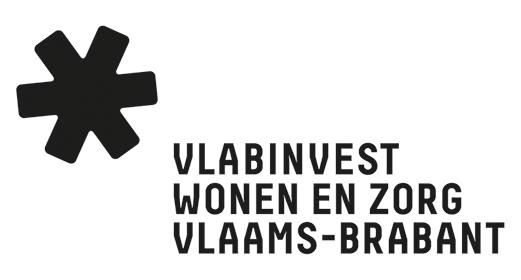 Opladen verplichte documentenChecklist AANVRAAGDit document dient ter ondersteuning en hoeft niet te worden opgeladen als bijlage in het online subsidiedossier.De meest gebruikte bestandtypes kunnen worden opgeladen in de online toepassing: doc, docx, jpg, tif, pdf, xls, xlsx, zip, … De max. toegelaten bestandsgrootte is 10MB per document.Benamingen documenten: vergeet de naamvoorziening en jaar niet aan te passen.Bij aankopen	Het volledig ingevulde aanvraagformulier – terug te vinden op de website 
Benaming document:  1_aanvraagform_naamvoorziening_jaar	Verklaring op eer -  terug te vinden op de websiteBenaming document: 3_erewoord_naamvoorziening_jaari.v.m. eerdere subsidiëring verstrekt door provincie Vlaams-Brabantdat Nederlandstalige zorgbehoevenden in het Nederlands worden geholpendat VIPA-subsidies werden/zullen worden aangevraagd of dat de geplande investering uitgesloten is van VIPA-subsidiëring	Globale beschrijvende schets  
Benaming document: 4_globaleschets_naamvoorziening_jaarbetreffende de voorziene investeringbetreffende de planning van de infrastructuurinvestering (startdatum, termijn, vermoedelijke einddatum)betreffende het financieel plan achter de infrastructuurinvestering (financiële haalbaarheid, eventuele mede-financierders, partners, schenkingen en eventuele andere subsidies	Verklaring van uitvoerbaarheid van de aankoop binnen het half jaar – terug te vinden op de website
Benaming document: 5_uitvoerbaarheid_naamvoorziening_jaar	aankoopbelofte, compromis of ontwerpakte met duidelijke vermelding van de aankoopprijs;Benaming document: 5_Aankoopbelofte of compromis of ontwerpakte_Naamvoorziening_Jaar	Schattingsverslag 
Benaming document: A_schatting_naamvoorziening_jaaropgemaakt door een erkend schatter, zie lijst bij de belastingdienst van de Vlaamse overheid: https://www.vlaanderen.be/informatie-voor-erkende-schatters-experten voor aankoop van naakte grond of grondaandeel bij aankoop van een gebouw in de Vlaamse rand een opgedeeld schattingsverslagBij investeringsdossiers	Het volledig ingevulde aanvraagformulier – terug te vinden op de website 
Benaming document:  1_aanvraagform_naamvoorziening_jaar	Verklaring op eer -  terug te vinden op de websiteBenaming document: 3_erewoord_naamvoorziening_jaari.v.m. eerdere subsidiëring verstrekt door provincie Vlaams-Brabantdat Nederlandstalige zorgbehoevenden in het Nederlands worden geholpendat VIPA-subsidies werden/zullen worden aangevraagd of dat de geplande investering uitgesloten is van VIPA-subsidiëring	Globale beschrijvende schets  
Benaming document: 4_globaleschets_naamvoorziening_jaarbetreffende de voorziene investeringbetreffende de planning van de infrastructuurinvestering (startdatum, termijn, vermoedelijke einddatum)betreffende het financieel plan achter de infrastructuurinvestering (financiële haalbaarheid, eventuele mede-financierders, partners, schenkingen en eventuele andere subsidies	Verklaring van gunbaarheid der werken binnen het jaar – terug te vinden op de website
Benaming document: 5_uitvoerbaarheid_naamvoorziening_jaar	Verslag van de te nemen/genomen toegankelijkheidsmaatregelen
Benaming document: 8_toegankelijkheid_naamvoorziening_jaar 	Kostenraming incl. BTW 
Benaming document: A_raming_naamvoorziening_jaar
Gelieve de BTW percentages die van toepassing zijn toe te voegen indien deze niet op de offerte(s) of raming(en)Indien van toepassing:Indien niet van toepassing, graag de reden vermelden in uw document ‘globale beschrijvende schets’ (bvgeen renovaties met stabiliteitsveranderingen, geen uitzondering verkregen op 21% btw, aankoopaktegeldt als langdurig zakelijk recht, …)	Omgevingsvergunning met brandpreventieverslag
Benaming document: 7_vergunning_naamvoorziening_jaar	Bewijs van langdurig zakelijk rechtBenaming document: 10_LZR_Naamvoorziening_Jaar 	Attest voor Btw-tariefBenaming document: 9_btw_Naamvoorziening_Jaar	Schatting of bewijs algemene kostenBenaming document: BEW_alg.kosten_naamvoorziening